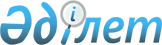 О внесении изменения в постановление акимата Атырауской области от 23 мая 2017 года № 125 "Об утверждении Положения о государственном учреждении "Управление здравоохранения Атырауской области"Постановление акимата Атырауской области от 15 июля 2022 года № 148
      Акимат Атырауской области ПОСТАНОВЛЯЕТ:
      1. Внести в постановление акимата Атырауской области от 23 мая 2017 года № 125 "Об утверждении Положения о государственном учреждении "Управление здравоохранения Атырауской области" следующее изменение:
      Положение о государственном учреждении "Управление здравоохранения Атырауской области", утвержденное указанным постановлением, изложить в новой редакции согласно приложению к настоящему постановлению.
      2. Государственному учреждению "Управление здравоохранения Атырауской области" в установленном законодательством порядке принять все меры, вытекающие из настоящего постановления.
      3. Контроль за исполнением настоящего постановления возложить на заместителя акима Атырауской области Бекенова К.А.
      4. Настоящее постановление вступает в силу со дня его подписания и вводится в действие со дня его первого официального опубликования. Положение о государственном учреждении "Управление здравоохранения Атырауской области" 1. Общие положения
      1. Государственное учреждение "Управление здравоохранения Атырауской области" (далее - Управление) является государственным органом Республики Казахстан, осуществляющим руководство в сфере здравоохранения.
      2. Управление осуществляет свою деятельность в соответствии с Конституцией и законами Республики Казахстан, актами Президента и Правительства Республики Казахстан, иными нормативными правовыми актами, а также настоящим Положением.
      3. Управление является юридическим лицом в организационно-правовой форме государственного учреждения, печати с изображением Государственного Герба Республики Казахстан и штампы со своим наименованием на казахском и русском языках, бланки установленного образца, счета в органах казначейства в соответствии с законодательством Республики Казахстан.
      4. Управление вступает в гражданско-правовые отношения от собственного имени.
      5. Управление имеет право выступать стороной гражданско-правовых отношений от имени государства, если оно уполномочено на это в соответствии с законодательством Республики Казахстан.
      6. Управление по вопросам своей компетенции в установленном законодательством порядке принимает решения, оформляемые приказами руководителя Управления и другими актами, предусмотренными законодательством Республики Казахстан.
      7. Структура и лимит штатной численности Управления утверждаются в соответствии с законодательством Республики Казахстан.
      8. Местонахождение юридического лица: индекс 060010, Республика Казахстан, Атырауская область, город Атырау, улица Айтеке би, 77.
      9. Настоящее положение является учредительным документом Управления.
      10. Финансирование деятельности Управления осуществляется из республиканского и местных бюджетов в соответствии с законодательством Республики Казахстан.
      11. Управлению запрещается вступать в договорные отношения с субъектами предпринимательства на предмет выполнения обязанностей, являющихся полномочиями Управления. 2. Задачи и полномочия Управления
      12. Задачей является выполнение государственной политики в области здравоохранения на территории Атырауской области.
      13. Полномочия:
      1) права:
      принимать обязательные для исполнения правовые акты в пределах своей компетенции;
      запрашивать и получать информацию, документы от соответствующих организациий, государственных органов, предприятий и других.
      2) обязанности: соблюдать Конституцию и законодательство Республики Казахстан;
      обеспечить реализацию возложенных на Управление функций;
      рассматривать жалобы и обращения, поступившие в Управление;
      иные обязанности, предусмотренные законодательством Республики Казахстан.
      14. Функции:
      1) обеспечивает исполнение законодательства Республики Казахстан в области здравоохранения;
      2) обеспечивает реализацию прав лиц на получение гарантированного объема бесплатной медицинской помощи;
      3) организует и осуществляет мониторинг и контроль за деятельностью субъектов здравоохранения, за исключением организаций здравоохранения, осуществляющих деятельность в сфере санитарно-эпидемиологического благополучия населения;
      4) осуществляют закуп фармацевтических услуг;
      5) осуществляют закуп и хранение лекарственных средств, профилактических (иммунобиологических, диагностических, дезинфицирующих) препаратов, медицинских изделий в рамках гарантированного объема бесплатной медицинской помощи и (или) в системе обязательного социального медицинского страхования;
      6) организует закуп медицинских изделий, санитарного транспорта, а также услуг на проведение капитального ремонта государственных организаций здравоохранения;
      7) организует обеспечение региона кадрами в области здравоохранения;
      8) обеспечивает содержание и эксплуатацию государственных медицинских организаций в соответствии с требованиями нормативных правовых актов в сфере санитарно-эпидемиологического благополучия населения;
      9) предоставляет клинические базы в коммунальных юридических лицах в области здравоохранения для организаций образования в области здравоохранения;
      10) организует оказание бесплатной медицинской помощи, обеспечение лекарственными средствами и медицинскими изделиями при чрезвычайных ситуациях;
      11) организует и координирует деятельность по подготовке и повышению квалификации кадров в области здравоохранения;
      12) организует гигиеническое обучение, пропаганду и формирование здорового образа жизни и здорового питания;
      13) информирует население о распространении социально значимых заболеваний и заболеваний, представляющих опасность для окружающих;
      14) взаимодействует с международными и неправительственными общественными объединениями по вопросам охраны здоровья граждан Республики Казахстан;
      15) осуществляет ведомственные статистические наблюдения в области здравоохранения в пределах соответствующей административно-территориальной единицы с соблюдением требований статистической методологии;
      16) разрабатывает и утверждает персональный состав медицинских комиссий, создаваемых для проведения медицинского освидетельствования граждан Республики Казахстан в интересах воинской службы, и организовывает их деятельность;
      17) представляет уполномоченному органу ежеквартальный отчет по выполнению государственных программ развития системы здравоохранения, а также по основным количественным и качественным показателям здравоохранения;
      18) вносит уполномоченному органу предложения по улучшению деятельности системы здравоохранения в пределах соответствующей административно-территориальной единицы, в том числе по развитию первичной медико-санитарной помощи, охране материнства и детства и реализации программы по социально значимым заболеваниям;
      19) организует кадровое обеспечение руководителей государственных организаций здравоохранения по согласованию с уполномоченным органом;
      20) организует и проводят профилактические прививки населению;
      21) осуществляет контроль за содержанием лиц, находящихся в центрах временной адаптации и детоксикации;
      22) обеспечивает деятельность организаций здравоохранения, являющихся коммунальными юридическими лицами;
      23) организует комплекс мероприятий по стимулированию здорового образа жизни;
      24) обеспечивает эффективное планирование и использование ресурсов здравоохранения;
      25) принимает меры по повышению качества медицинских услуг;
      26) обеспечивает доступ населения к информации по вопросам здравоохранения;
      27) обеспечивает реализацию мер по развитию добровольного безвозмездного донорства крови и ее компонентов;
      28) оплачивает проезд внутри страны по перечню, определяемому местными представительными органами, отдельным категориям граждан Республики Казахстан, выезжающим за пределы населенного пункта постоянного проживания для получения высокотехнологичных медицинских услуг в рамках гарантированного объема бесплатной медицинской помощи и (или) медицинской помощи в системе обязательного социального медицинского страхования;
      29) принимает меры по кадровому обеспечению государственных организаций здравоохранения, включая меры социальной поддержки и удержания молодых специалистов;
      30) организует оказание населению медицинской помощи, в том числе профилактику и лечение социально значимых заболеваний и заболеваний, представляющих опасность для окружающих, включая лекарственное обеспечение в рамках гарантированного объема бесплатной медицинской помощи;
      31) содействует исполнению решения суда о направлении граждан Республики Казахстан, больных туберкулезом, на принудительное лечение;
      32) проводит обучение специалистов с медицинским образованием для осуществления реализации лекарственных средств и медицинских изделий в отдаленных от районного центра населенных пунктах через аптечные пункты в организациях здравоохранения, оказывающих первичную медико-санитарную, специализированную медицинскую помощь в амбулаторных условиях, и передвижные аптечные пункты в случае отсутствия специалиста с фармацевтическим образованием;
      33) обеспечивает реализацию мер по развитию добровольного безвозмездного донорства органов (части органа) и (или) тканей (части ткани);
      34) осуществляет развитие сети организаций здравоохранения и исполнение региональных перспективных планов развития инфраструктуры здравоохранения;
      35) рассматривает, согласовывает в случаях, предусмотренных Законом и утверждает планы развития коммунальных государственных предприятий соответствующей отрасли и отчеты по их исполнению;
      36) осуществляет контроль за сохранностью имущества коммунальных государственных предприятий соответствующей отрасли из местного бюджета;
      37) утверждает планы финансирования государственных учреждении соответствующей отрасли;
      38) участвует в разработке нормативных правовых актов в сфере управления государственным имуществом соответствующей отрасли;
      39) в отношении подведомственных ему организаций, осуществляет функции уполномоченного органа соответствующей отрасли, определенных Законом Республики Казахстан "О государственном имуществе" и иными нормативными правовыми актами;
      40) устанавливает размеры должностных окладов руководителя коммунального государственного предприятия соответствующей отрасли, его заместителей, главного (старшего) бухгалтера, систему их премирования и иного вознограждения;
      41) осуществляют в интересах местного государственного управления иные полномочия, возлагаемые на местные органы государственного управления здравоохранением областей законодательством Республики Казахстан. 3. Статус, полномочия первого руководителя Управления
      15. Руководство Управлением осуществляется первым руководителем, который несет персональную ответственность за выполнение возложенных на Управление задач и осуществление им своих полномочий.
      16. Первый руководитель Управления назначается на должность и освобождается от должности в соответствии с законодательством Республики Казахстан.
      17. Первый руководитель Управления имеет заместителей, которые назначаются на должности и освобождаются от должностей в соответствии с законодательством Республики Казахстан.
      18. Полномочия первого руководителя Управления:
      1) руководит деятельностью Управления и обеспечивает выполнение возложенных на него задач;
      2) представляет интересы Управления в государственных органах, судах и других организациях;
      3) определяет обязанности и полномочия своих заместителей и работников Управления;
      4) в соответствии с законодательством Республики Казахстан назначает на должность и освобождает от должности работников Управления;
      5) утверждает положения о структурных подразделениях Управления;
      6) в установленном законодательством порядке поощряет и налагает дисциплинарные взыскания на сотрудников Управления;
      7) принимает меры, направленные на противодействие коррупции в Управлении и несет персональную ответственность за принятие антикоррупционных мер;
      8) в пределах своей компетенции издает приказы, принимает решения по другим вопросам, относящимся к его компетенции,
      9) в соответствии с законодательством назначает, а также освобождает руководителей государственных учреждении и предприятий, для которых Управление является органом государственного управления.
      Исполнение полномочий первого руководителя Управления в период его отсутствия осуществляется лицом, его замещающим в соответствии с действующим законодательством.
      19. Первый руководитель определяет полномочия своих заместителей в соответствии с действующим законодательством. 4. Имущество Управления
      20. Управление может иметь на праве оперативного управления обособленное имущество в случаях, предусмотренных законодательством.
      Имущество Управления формируется за счет имущества, переданного ему собственником, а также имущества (включая денежные доходы), приобретенного в результате собственной деятельности, и иных источников, не запрещенных законодательством Республики Казахстан.
      21. Имущество, закрепленное за Управлением относится к коммунальной собственности.
      22. Управление не вправе самостоятельно отчуждать или иным способом распоряжаться закрепленным за ним имуществом и имуществом, приобретенным за счет средств, выданных ему по плану финансирования, если иное не установлено законодательством. 5. Реорганизация и упразднение Управления
      23. Реорганизация и упразднение Управления осуществляются в соответствии с законодательством Республики Казахстан. 6. Перечень организаций, находящихся в ведении Управления
      1) коммунальное государственное предприятие на праве хозяйственного ведения "Атырауская областная больница" Управления здравоохранения Атырауской области";
      2) коммунальное государственное предприятие на праве хозяйственного ведения "Атырауская областная больница №2" Управления здравоохранения Атырауской области";
      3) коммунальное государственное предприятие на праве хозяйственного ведения "Атырауская областная детская больница" Управления здравоохранения Атырауской области";
      4) коммунальное государственное предприятие на праве хозяйственного ведения "Атырауский областной онкологический диспансер" Управления здравоохранения Атырауской области";
      5) коммунальное государственное предприятие на праве хозяйственного ведения "Атырауская областная офтальмологическая больница" Управления здравоохранения Атырауской области";
      6) коммунальное государственное предприятие на праве хозяйственного ведения "Атырауский областной кардиологический центр" Управления здравоохранения Атырауской области";
      7) коммунальное государственное предприятие на праве хозяйственного ведения "Атырауский областной перинатальный центр" Управления здравоохранения Атырауской области";
      8) коммунальное государственное предприятие на праве хозяйственного ведения "Атырауский областной кожно-венерологический диспансер" Управления здравоохранения Атырауской области";
      9) коммунальное государственное предприятие на праве хозяйственного ведения "Атырауский областной центр психического здоровья" Управления здравоохранения Атырауской области";
      10) коммунальное государственное предприятие на праве хозяйственного ведения "Атырауский городской родильный дом" Управления здравоохранения Атырауской области";
      11) коммунальное государственное предприятие "Атырауская городская поликлиника №1" Управления здравоохранения Атырауской области";
      12) коммунальное государственное предприятие "Атырауская городская поликлиника №2" Управления здравоохранения Атырауской области";
      13) коммунальное государственное предприятие на праве хозяйственного ведения "Атырауская городская поликлиника №3" Управления здравоохранения Атырауской области";
      14) коммунальное государственное предприятие на праве хозяйственного ведения "Атырауская городская поликлиника №4" Управления здравоохранения Атырауской области";
      15)коммунальное государственное предприятие на праве хозяйственного ведения "Атырауская городская поликлиника №5" Управления здравоохранения Атырауской области";
      16) коммунальное государственное предприятие на праве хозяйственного ведения "Атырауская городская поликлиника №7" Управления здравоохранения Атырауской области";
      17) коммунальное государственное предприятие на праве хозяйственного ведения "Геологская поликлиника" Управления здравоохранения Атырауской области";
      18) коммунальное государственное предприятие на праве хозяйственного ведения "Махамбетская районная больница" Управления здравоохранения Атырауской области";
      19) коммунальное государственное предприятие на праве хозяйственного ведения "Жылыойская центральная районная больница" Управления здравоохранения Атырауской области";
      20) коммунальное государственное предприятие на праве хозяйственного ведения "Индерская районная больница" Управления здравоохранения Атырауской области";
      21) коммунальное государственное предприятие на праве хозяйственного ведения "Исатайская районная больница" Управления здравоохранения Атырауской области";
      22) коммунальное государственное предприятие на праве хозяйственного ведения "Курмангазинская районная больница" Управления здравоохранения Атырауской области";
      23) коммунальное государственное предприятие на праве хозяйственного ведения "Макатская районная больница" Управления здравоохранения Атырауской области";
      24) коммунальное государственное предприятие на праве хозяйственного ведения "Кызылкогинская районная больница" Управления здравоохранения Атырауской области";
      25) коммунальное государственное предприятие на праве хозяйственного ведения "Атырауский высший медицинский колледж" Управления здравоохранения Атырауской области";
      26) коммунальное государственное предприятие на праве хозяйственного ведения "Областной центр по профилактике и борьбе с синдромом приобретенного иммунодефицита (СПИД)" Управления здравоохранения Атырауской области";
      27) коммунальное государственное предприятие на праве хозяйственного ведения "Атырауский областной центр крови" Управления здравоохранения Атырауской области";
      28) коммунальное государственное предприятие на праве хозяйственного ведения "Атырауское областное паталого-анатомическое бюро" Управления здравоохранения Атырауской области";
      29) коммунальное государственное предприятие на праве хозяйственного ведения "Атырауский областной фтизиопульмонологический центр" Управления здравоохранения Атырауской области";
      30) коммунальное государственное предприятие на праве хозяйственного ведения "Областной детский противотуберкулезный санаторий" Управления здравоохранения Атырауской области";
      31) коммунальное государственное предприятие на праве хозяйственного ведения "Атырауская областная станция скорой медицинской помощи" Управления здравоохранения Атырауской области";
      32) коммунальное государственное предприятие на праве хозяйственного ведения "Атырауская областная детская стоматологическая поликлиника" Управления здравоохранения Атырауской области";
      33) коммунальное государственное предприятие на праве хозяйственного ведения "Дамбинская врачебная амбулатория" Управления здравоохранения Атырауской области";
      34) коммунальное государственное предприятие на праве хозяйственного ведения "Еркинкалинская врачебная амбулатория" Управления здравоохранения Атырауской области";
      35) коммунальное государственное учреждение "Специализированный дом ребенка" Управления здравоохранения Атырауской области";
      36) коммунальное государственное учреждение "База специального медицинского снабжения"Управления здравоохранения Атырауской области".
					© 2012. РГП на ПХВ «Институт законодательства и правовой информации Республики Казахстан» Министерства юстиции Республики Казахстан
				
      Аким области

С. Шапкенов
Приложение к постановлению
акимата Атырауской области
от 15 июля 2022 года № 148Утвержден постановлением
акимата Атырауской области
от 23 мая 2017 года № 125